Forest Practices Awards 2024 information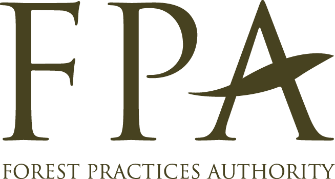 The Board of the Forest Practices Authority (FPA) invites nominations for the Forest Practices Awards 2024. The awards recognise excellence and continuous improvement in forest practices. The winners will be presented with a prize and Forest Practices Certificates of Excellence at an awards ceremony during the Northern FPO Refresher Course at the paranaple Convention Centre on Thursday, 19 September 2024The deadline for submitting nominations is Thursday 8 August 2024. Nominations can be submitted in any of the following categories:Preparation of forest practices plansThis award will be made to Planning FPOs. It will be judged on the basis of consistency, clarity, high quality, freedom from errors and innovation or excellence in dealing with complex or challenging issues for one or more plans. Awards may also be made jointly to more than one FPO, as plans are often a co-operative effort, or for a business unit for excellence in regard to plans prepared by a group of FPOs. Natural and cultural special values management 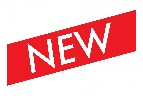 This award will apply to individuals, groups or businesses showing innovative identification, planning and management of natural and cultural special values. These values could include: soils and water; geomorphology; biodiversity; visual landscape; or cultural heritage. It will be judged on the number and complexity of the special values, the innovation of the planning and the positive management outcomes.Inspection and supervision of forest operationsThis award will apply to Inspecting FPOs and field supervisors. It will be judged for special diligence in the inspection and management of forest practices issues in the forest, resulting in the achievement of excellence.Conduct of forest operations This award will apply to both contractors and businesses, including forest industry companies and private landowners. Operations may include implementation of FPPs and projects such as road and bridge design and construction. It will be judged on the basis of consistently good performance in regard to forest practices.Innovation in forest practicesThis award seeks to recognise the development of new tools or methods to improve forest practices, such as the development of planning tools, innovation in equipment design, improved silvicultural techniques or the development of operational practices that provide improved environmental outcomes. This award also recognises work in research, advice, and services to forestry which shows exceptional merit in regard to forest practices.Community engagementThis award recognises any individual, business unit or organisation that proactively engages with diverse communities, resulting in improved public understanding and support for the forest practices system.Recently appointed FPO This award recognises excellence in newly appointed FPOs (in the last five years), either as an FPO Inspecting or FPO Planning. NominationsTo nominate a candidate or yourself, please supply the following to the Board of the FPA:complete the following nomination formattach a document of 1000 words or less (one to two typed pages) setting out the basis of the nomination, supported by photographs or other documents where appropriateplease note that FPA staff are not eligible for these awards.JudgingNominations will be examined and short-listed by a committee comprising Board Directors, the FPORG Chair, an FPAC representative and FPA staff. The work of the short-listed nominees may be inspected in the field and listed for consideration by the Board.Nominations should be forwarded Thursday 8 August 2024 to: Forest Practices Authority
30 Patrick Street
HOBART 7000
email: info@fpa.tas.gov.auFor further information please contact FPA Awards Coordinators:Chris Grove chris.grove@fpa.tas.gov.au Laurel Trebilco  Laurel.Trebilco@fpa.tas.gov.au tel: (03) 6165 4090 Forest Practices Awards 2024 nomination formComplete the following nomination form.Attach a document of 1000 words or fewer (one to two typed pages) setting out the basis of the nomination, supported by photographs or other documents where appropriate.* add more rows if more than one nominator or if nominator is same as nominee, write ‘as above’ Summary of Nomination(Please write a paragraph summarising the nomination, including the award category nominated for)Name PositionEmployer/business Address Phone EmailNomineeNominator*Referee 1Referee 2